Заслухавши інформацію директора Сумського міського центру соціальних служб для сім’ї, дітей та молоді про хід виконання міської цільової програми «Соціальні служби готові прийти на допомогу на 2016 – 2018 роки», затвердженої рішенням Сумської міської ради від 24 грудня 2015 року              № 158-МР (зі змінами) за 2016 – 2018 роки, керуючись статтею 25 Закону України «Про місцеве самоврядування в Україні», Сумська міська радаВИРІШИЛА:Інформацію директора Сумського міського центру соціальних служб для сім’ї, дітей та молоді (Вертель М.Ю.) про хід виконання міської цільової програми «Соціальні служби готові прийти на допомогу на 2016 – 2018 роки», затвердженої рішенням Сумської міської ради від 24 грудня 2015 року             № 158-МР (зі змінами) за 2016 – 2018 роки, взяти до відома (додатки 1,2,3 додаються).Виконавець: Вертель М.Ю.___________      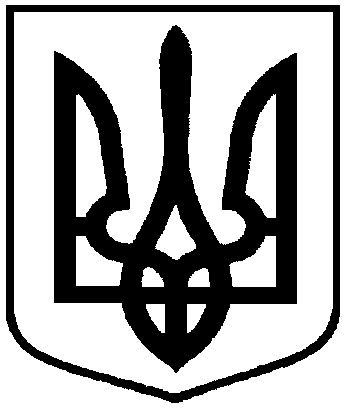 СУМСЬКА МІСЬКА РАДАVІI СКЛИКАННЯ LVI СЕСІЯРІШЕННЯвід 29 травня 2019 року № 5040-МРм. СумиПро заключний звіт про стан виконання міської цільової програми «Соціальні служби готові прийти на допомогу на 2016 – 2018 роки», затвердженої рішенням Сумської міської ради від 24 грудня 2015 року   № 158-МР (зі змінами) за 2016 – 2018 рокиСумський міський голова                                                                             О.М. Лисенко